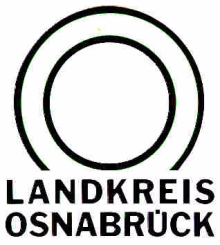 Landkreis Osnabrück	Sprechzeiten:	Der Landkreis im Internet:Am Schölerberg 1	Montag bis Freitag, 8.00 bis 13.00 Uhr.	http://www.lkos.de49082 Osnabrück	Donnerstag auch bis 17.30 Uhr.	Ansonsten nach VereinbarungBürgerliches Engagement stärken: Landkreis Osnabrück fördert Initiativen für BügerradwegeOsnabrück. Der Landkreis Osnabrück fördert ab sofort ehrenamtlich arbeitende Bürgerradweginitiativen in den kreisangehörigen Kommunen, die sich vor Ort für den Neubau eines Radweges an einer Bundes-, Landes-, Kreis- oder Gemeindestraße einsetzen. Die Förderzwecke konzentrieren sich in erster Linie auf die Förderung von organisatorischen und kommunikativen Maßnahmen der Initiativen, also etwa die Kosten für Vereinsgründung, Gründungsveranstaltung, Jahreshauptversammlung oder auch Werbematerial. Die konkrete bauliche Umsetzung der Projekte ist ausdrücklich kein Bestandteil der Förderrichtlinie, hierfür gibt es andere Förderprogramme etwa auf Landesebene. Für die Förderung der Bürgerradweginitiativen stehen im Jahr 2021 einmalig 5.000 Euro zur Verfügung. Die Initiativen können durch ihren Einsatz einen positiven Beitrag zum Klimaschutz leisten, indem sie durch die neu geschaffenen Radwege die Attraktivität des Radfahrens steigern und somit die „Mobilitätswende“ voranbringen. Dies ist im Sinne der Klimaschutzziele des Landkreises Osnabrück.Die Förderrichtlinie und das Antragsformular sind im Internet zu finden unter https://www.landkreis-osnabrueck.de/buergerradweginitiativen. Ansprechpartner für die Förderanträge ist Rene Wojciechowski vom Fachdienst Straßen (Telefon: 0541 / 501-4692; E-Mail: Rene.Wojciechowski@lkos.de).BU:Radwege von Bürgern für Bürger: Der Landkreis Osnabrück fördert den Bau von Radwegen in Regie von Bürgerinitiativen, hier ein Archivbild. 									Foto: Landkreis Osnabrück/ArchivLandkreis Osnabrück  Postfach 25 09  49015 OsnabrückDie LandrätinDie LandrätinAn dieRedaktionReferat für Assistenzund Kommunikation-Pressestelle-Datum:	12. November 2021Zimmer-Nr.:	2061Auskunft erteilt:	Burkhard RiepenhoffDurchwahl:Referat für Assistenzund Kommunikation-Pressestelle-Datum:	12. November 2021Zimmer-Nr.:	2061Auskunft erteilt:	Burkhard RiepenhoffDurchwahl:Pressemitteilung
Tel.: (05 41) 501-Fax: (05 41) 501-e-mail:20614420riepenhoffb@lkos.de